 授課 (Courses Offered)：＊(選)表示選修，餘均為必修課程 著作 (Publications)：（Ａ）期刊論文(Journal Papers)臧瑩卓（2001）。玩月曆。成長幼教季刊12（3），36-37。臧瑩卓（2002）。方案教學之省思。成長幼教季刊13（2），68-71。臧瑩卓、張素貞 (2008) 。探討台灣本地幼兒多元文化意識之研究。醫護、婦幼與生命倫理生活美學學術研討會論文集，107-136。胡倩瑜、臧瑩卓（2008）。協助一位幼兒園在職進修教師課程轉型之行動研究。幼兒保育學刊6，25-45。胡倩瑜、臧瑩卓（2008）。幼兒園大班家長在親子互動認知現況之調查研究。新生學報3，85-112。胡倩瑜、臧瑩卓（2009）。幼兒園教師社會支持現況之研究。醫護、婦幼與生命倫理、生活美學學術研討會論文集2，112-132。胡倩瑜、臧瑩卓（2009）。新生醫專幼兒保育科校外實習滿意度調查研究。醫護、婦幼與生命倫理、生活美學學術研討會論文集3，96-125。臧瑩卓、胡（2009）。幼兒園教師邁向開放教育歷程之個案研究。新生學報4，47-66。臧瑩卓（2011）。幼兒園教師班級經營策略運用情形之研究。幼兒保育學刊9，17-35。（Ｂ）研討會論文(Conference Papers)臧瑩卓（2006）。幼兒室內學習環境規劃及運作之探討─以桃園縣內一所轉型中的幼稚園為研究對象。發表於「九十五年度教育部辦理專科學校提昇整體教學品質專案計畫教師實務研習成果 研討會」。桃園：教育部、新生醫護管理專科學校。Tsang, Y. C. (2007). Research about  local children and kindergarten teachers’ understanding and practice situation on the multicultural consciousness. Paper presented at the 2007 Pacific Early Childhood Education Research Association Eighth Conference, Hong Kong, July 4-7, 2007.臧瑩卓、張 (2007) 。探討台灣本地幼兒多元文化意識之研究。發表於第一屆醫護、婦幼與生命倫理生活美學學術研討會。桃園縣：新生醫護管理專科學校。臧瑩卓（2007）。「幼兒全語文」之創新教學。新生醫護管理專科學校96年度改進教學成果發表暨 提昇教學研討會手冊。桃園縣：新生醫護管理專科學校。臧瑩卓、胡倩瑜（2008年4月）。幼兒園教師班級經營困擾之研究。2008提升兒童發展與教保品質之教育實踐學術研討會，台灣：苗栗，育達商業技術學院。 胡倩瑜、臧瑩卓（2008年9月）。幼兒園教師社會支持現況之研究。第二屆醫護、婦幼與生命倫理、生活美學學術研討會，台灣：桃園，新生醫護管理專科學校。胡倩瑜、臧瑩卓（2009年9月）。新生醫專幼兒保育科校外實習滿意度調查研究。第三屆醫護、婦幼與生命倫理、生活美學學術研討會，台灣：桃園，新生醫護管理專科學校。臧瑩卓、胡倩瑜（2009年11月）。協助幼保科學生進行幼兒學習環境佈置之行動研究。2009創意『遊』樂園：產學對話組曲學術研討會，台灣：台南，南台科技大學。Tsang, Y. C. (2010, July). A Study on Kindergarten Teachers’ Implementation of Classroom Management Strategies. Paper presented at the Pacific Early Childhood Education Research Association 11th Annual Conference, Hangzhou, China.臧瑩卓（2010年9月）。輔導幼兒園教師實施學習區教學之研究：以台北縣一家私立幼兒園為例。第四屆醫護、婦幼與生命倫理、生活美學學術研討會發表之論文，新生醫護管理專科學校。臧瑩卓（2011年10月）。性別平等教育融入教學活動設計－以新生醫專幼保科「幼兒學習環境設計」課程為例。第一屆性別平等教育融入課程研討會發表之論文，新生醫護管理專科學校。Tsang, Y. C. & Hu, C. Y. (2011, November ). A Study of Preschool Teachers’ Strategies in Relieving Primary Matriculation Young Children from Separation Anxiety. Paper presented at the 2011 The 3rd International Conference on Health Care, Taoyuan, Taiwan.臧瑩卓（2012年9月）。從設計美感探討幼兒園壁面佈置現況之研究。林鎮坤（主持人），101年度提升兒童產業與教保品質學術研討會，新生醫護管理專科學校。Tsang, Y. C. (2014, August). Problems and Counseling Strategies in Teachers’ Laying and Applying the Learning Centers in Kindergarten Classrooms. Paper presented at the Pacific Early Childhood Education Research Association 15th Annual Conference, Bali, Indonesia.臧瑩卓（2015年9月）。探討幼兒園教師提升教學提問技巧之個案研究。浮絲曼（主持人），2015第二屆全人健康促進(國際)學術研討會，新生醫護管理專科學校。臧瑩卓（2016年8月）。幼保科專業課程融入多元文化特色之課程實踐。阮震亞（主持人），2016第三屆全人健康促進(國際)學術研討會，新生醫護管理專科學校。Tsang, Y. C. (2016, November). Scaffolding Children's Learning Using Multimedia Tools. Paper presented at the NAEYC 2016 Annual Conference, Los Angeles, USA.Tsang, Y. C. & Hui-Ling Chang (2019, July). A Study on Integrating Rice-Cooking Activity into the Kindergarten’s Daily Routine. Paper presented at the 20th PECERA International Conference, Taipei, Taiwan.（Ｃ）專書(Books / Chapters) 臧瑩卓、張毓娟、李侑蒔（2000）。幼兒教保活動設計。台北：永大書局。 臧瑩卓（2004）。幼兒學習環境：理論與實務。台北：群英出版社。 臧瑩卓（2006）。嬰幼兒學習環境：理論與實務。台北：群英出版社。臧瑩卓（2009）。嬰幼兒學習環境：理論與實務（第三版）。台北：群英出版社。 臧瑩卓 (2009)。積木的歷史沿革。載於馬祖琳(主編)，幼兒創造性思考的表徵經驗：台中市愛彌兒幼兒園積木活動紀實(3-12頁)。臺北市：心理出版社。臧瑩卓（2014）。嬰幼兒學習環境：理論與實務（第四版）。台北：群英出版社。（Ｄ）其他作品(Other Publications / Presentations) 臧瑩卓（2003）。桃園縣九十二年度北區公私立托兒所評鑑報告。桃園：桃園縣政府社會局。臧瑩卓（2004）。桃園縣九十三年度北區公私立托兒所評鑑報告。桃園：桃園縣政府社會局。臧瑩卓（2006）。桃園縣九十五年度南區公私立托兒所評鑑報告。桃園：桃園縣政府社會局。臧瑩卓（2006）。新生醫護管理專科學校教師改進教學「嬰幼兒學習環境：理論與實務」。桃園：     新生醫護管理專科學校。臧瑩卓（2007）。教育部補助辦理公私立幼稚園輔導計畫輔導報告。台北：教育部。臧瑩卓（2008）。教育部補助辦理公私立幼稚園輔導計畫輔導報告。台北：教育部。臧瑩卓（2008）。新生醫護管理專科學校教師改進教學「幼兒教材教法」。桃園：新生醫護管理專     科學校。臧瑩卓（2009）。教育部補助辦理公私立幼稚園輔導計畫輔導報告。台北：教育部。臧瑩卓（2010）。教育部補助辦理公私立幼稚園輔導計畫輔導報告。台北：教育部。臧瑩卓（2010）。新生醫護管理專科學校教師教具製作「幼兒教材教法－迷你書的製作與運用」。    桃園：新生醫護管理專科學校。臧瑩卓（2011）。教育部補助辦理公私立幼稚園輔導計畫輔導報告。台北：教育部。臧瑩卓（2011）。新生醫護管理專科學校教師教具製作「幼兒造形藝術－神眼編織」。桃園：新生    醫護管理專科學校。臧瑩卓（2011）。新生醫護管理專科學校教師改進教學「提昇幼兒保育科學生幼兒學習環境規    劃之實作能力」。桃園：新生醫護管理專科學校。臧瑩卓（2012）。教育部補助辦理公私立幼稚園輔導計畫輔導報告。台北：教育部。臧瑩卓（2012）。新生醫護管理專科學校教師教具製作「直線剪紙變變變」。桃園：新生    醫護管理專科學校。臧瑩卓（2013）。教育部補助辦理公私立幼稚園輔導計畫輔導報告。台北：教育部。臧瑩卓（2013）。新生醫護管理專科學校教師編纂教材「幼兒園教保活動課程暫行大綱：教學評    量與省思」。桃園：新生醫護管理專科學校。臧瑩卓（2014）。教育部補助辦理公私立幼稚園輔導計畫輔導報告。台北：教育部。臧瑩卓（2015）。教育部補助辦理公私立幼兒園輔導計畫輔導報告。台北：教育部。臧瑩卓（2015）。新生醫護管理專科學校教師教具製作「幼兒數學覺知教具的設計與應用」。桃園：新生醫護管理專科學校。臧瑩卓（2016）。教育部補助辦理公私立幼兒園輔導計畫輔導報告。台北：教育部。臧瑩卓（2016）。新生醫護管理專科學校教師教具製作「融入多元文化特色之探索和操作性教玩具」。桃園：新生醫護管理專科學校。臧瑩卓（2017）。教育部補助辦理公私立幼兒園輔導計畫輔導報告。台北：教育部。臧瑩卓（2017）。新生醫護管理專科學校教師改進教學「教保環境規劃：由虛擬至實作」。桃園：新生醫護管理專科學校。臧瑩卓（2017）。新生醫護管理專科學校教師教具製作「幼兒桌遊：巫婆城堡」。桃園：新生醫護管理專科學校。臧瑩卓（2018）。新生醫護管理專科學校教師教具製作「懸掛式裝置藝術」。桃園：新生醫護管理專科學校。臧瑩卓（2018）。教育部補助辦理公私立幼兒園專業發展輔導計畫輔導報告。台北：教育部。臧瑩卓（2019）。教育部補助辦理公私立幼兒園專業發展輔導計畫輔導報告。台北：教育部。臧瑩卓（2019）。新生醫護管理專科學校教師教具製作「生活物件在幼兒學習上的運用：秘密花園」。桃園：新生醫護管理專科學校。臧瑩卓（2019）。新生醫護管理專科學校教師教具製作「兒童戲劇：客客星球大危機」。桃園：新生醫護管理專科學校。臧瑩卓（2020）。教育部補助辦理公私立幼兒園專業發展輔導計畫輔導報告。台北：教育部。臧瑩卓（2020）。新生醫護管理專科學校教師教具製作「融入美感的幼兒數學多元教具」。桃園：新生醫護管理專科學校。 計畫 (Projects)： 專業服務 (Professional Services)： 諮詢時間 (Office Hour)： 其他 (Other Information)：01.幼兒保育科【在宅托育教室】管理教師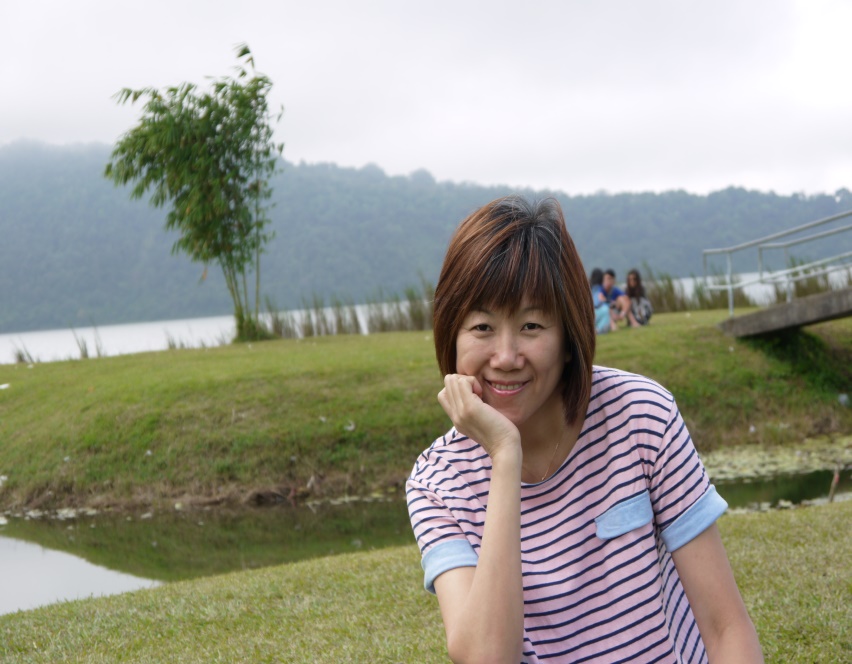 臧瑩卓  專任講師兼副主任Ying-Cho Tsang, Lecturer E-mail: yct@hsc.edu.tw校內分機：601辦公室：幼保科2F科辦專長 (Teaching and Research Interests)：幼兒學習環境規劃課程與教學專長 (Teaching and Research Interests)：幼兒學習環境規劃課程與教學學歷 (Education)：	美國南加州大學教育碩士(Master of  Science in Education, University of  Southern California)                       學歷 (Education)：	美國南加州大學教育碩士(Master of  Science in Education, University of  Southern California)                       經歷 (Work Experience)：01. 靜宜大學青少年兒童福利系兼任講師02. 台中市愛彌兒幼教機構研究企劃室專員03. 中原大學推廣教育中心講師04. 桃園縣政府公私立托兒所評鑑委員05. 明新科技大學師資培育中心兼任講師06. 保母人員單一級技術士術科測試監評人員07. 桃園市政府幼兒園基礎評鑑委員08. 教育部幼兒園教保活動課程大綱宣講人員09. 教育部幼兒園適性輔導及幼兒園教保活動課程大綱輔導人員10. 教育部幼兒園專業發展輔導人員11. 新竹縣市托嬰中心外聘督導  12. 新竹縣市托嬰中心評鑑委員13. 中華幼兒教育改革研究會理事經歷 (Work Experience)：01. 靜宜大學青少年兒童福利系兼任講師02. 台中市愛彌兒幼教機構研究企劃室專員03. 中原大學推廣教育中心講師04. 桃園縣政府公私立托兒所評鑑委員05. 明新科技大學師資培育中心兼任講師06. 保母人員單一級技術士術科測試監評人員07. 桃園市政府幼兒園基礎評鑑委員08. 教育部幼兒園教保活動課程大綱宣講人員09. 教育部幼兒園適性輔導及幼兒園教保活動課程大綱輔導人員10. 教育部幼兒園專業發展輔導人員11. 新竹縣市托嬰中心外聘督導  12. 新竹縣市托嬰中心評鑑委員13. 中華幼兒教育改革研究會理事社群 (Member)：全美幼教學會會員(member, National Association for the Education of Young Children)社群 (Member)：全美幼教學會會員(member, National Association for the Education of Young Children)開課學年度課程名稱開課學制備註107學年度第1學期幼兒園課室經營幼兒文學保母基本技術與原理五專五專五專107學年度第2學期教保環境規劃兒童戲劇幼兒園教保活動課程設計＊教保與生活五專五專五專五專108學年度第1學期幼兒園課室經營幼兒文學故事表達技巧保母基本技術與原理五專五專五專五專108學年度第2學期教保環境規劃幼兒園教保活動課程設計五專五專109學年度第1學期幼兒園課室經營幼兒文學保母基本技術與原理幼兒園教材教法II五專五專五專五專109學年度第2學期幼兒園教材教法I幼兒園教保活動課程設計兒童戲劇五專五專五專計畫名稱擔任職務執行期間備註新生醫護管理專科學校106年度北區技專校院教學資源中心計畫子計畫1.1成立教師專業成長社群計畫(幼兒園教保活動課程大綱理論與實務接軌之專業成長社群)協同主持人2017.6主持人：張素貞新生醫護管理專科學校高等教育深耕計畫子計畫1.2.9 問題解決導向與專題實務課程成效-問題解決導向PBL融入幼保專業社群(幼兒園所學習區環境之規畫)主持人2018.9.新生醫護管理專科學校高等教育深耕計畫提升高教公共性：完善弱勢協助機制，有效促進社會流動(幼兒保育科保母人員技術士證照輔導班)主持人2018.10~2018.11新生醫護管理專科學校107學年度教育部補助大專校院辦理品德教育推廣與深耕學校計畫：新生天使深耕品德主持人2018.8.1~2019.7.31新生醫護管理專科學校高等教育深耕計畫提升高教公共性：完善弱勢協助機制，有效促進社會流動(幼兒保育科保母人員技術士證照輔導班)主持人2019.10~2019.11新生醫護管理專科學校高等教育深耕計畫提升高教公共性：完善弱勢協助機制，有效促進社會流動(幼兒保育科保母人員技術士證照輔導班)主持人2020.10~2020.11活動主題日期地點主辦單位【幼兒園輔導】幼兒園教保活動課程大綱2018.8-2019.7私立夏恩幼兒園教育部【幼兒園輔導】幼兒園特色輔導2019.8-2020.7私立夏恩幼兒園教育部【幼兒園輔導】幼兒園教保活動課程大綱2019.8-2020.7市立平鎮幼兒園東勢分班教育部【幼兒園輔導】發展學習環境規劃之能力2020.8-2021.7八德國小附幼教育部【演講】「幼兒園教保活動課程暫行           大綱」研習：課程大綱與統         整性教保活動課程實作及        反思 2017.3.25-2017.3.26雲林縣雲林縣政府【演講】幼兒園課程大綱領導研習2017.8.19-2017.8.20桃園市桃園市政府【演講】幼兒園課程大綱領導研習2017.10.14-2017.10.15新竹市新竹市政府【演講】認識課程大綱內涵及架構2018.3.10新竹縣新竹縣政府【演講】課程大綱與統整性教保活動課程實作及反思2018.4.14~2018.4.15高雄市高雄市政府【演講】課程大綱與統整性教保活動課程實作及反思2018.4.28~2018.4.29新北市新北市政府【演講】課程大綱與統整性教保活動課程實作及反思2018.5.5~2018.5.6桃園市桃園市政府【演講】課程大綱與統整性教保活動課程實作及反思2018.5.26~2018.5.27雲林縣雲林縣政府【演講】教學理論與教學實務分享2018.8.8桃園市新生醫專教資中心【演講】課程大綱與統整性教保活動課程實作及反思2018.10.13~2018.10.14苗栗縣苗栗縣政府【演講】學習區鷹架策略2019.5.25桃園市桃園市政府教育局【演講】課程大綱與統整性教保活動課程實作及反思2019.8.17~2019.8.18嘉義縣嘉義縣政府【演講】幼兒園教保活動課程大綱：統整性主題課程規劃及實作2019.10.19~2019.10.20桃園市桃園市政府教育局【演講】玩出孩子的大能力2020.03.07-桃園市夏恩幼兒園【演講】幼兒園課程大綱領導研習2020.04.25-2020.04.26南投市南投市政府【演講】課程大綱與統整性教保活動課程實作及反思2020.05.162020.05.23雲林縣雲林縣政府【演講】•幼兒園教保活動課程大綱的理解       •幼兒園的作息與課程取向       •幼兒園課程實施與課程大綱 之關聯2021.07.162021.07.17嘉義縣嘉義縣政府【演講】課程大綱與統整性教保活動課程實作及反思2021.08.072021.08.08基隆縣基隆縣政府學年/學期時段1時段2時段3107學年度第1學期週一5,6堂週三5,6堂週四5,6堂107學年度第2學期週二7,8堂週四7,8堂週五7,8堂108學年度第1學期週一1,2堂週三1,2堂週五1,2堂108學年度第2學期週一3,4堂週二3,4堂週三3,4堂109學年度第1學期週二1,2堂週三1,2堂週五1,2堂109學年度第2學期週二1,2堂週三3,4堂週五3,4堂